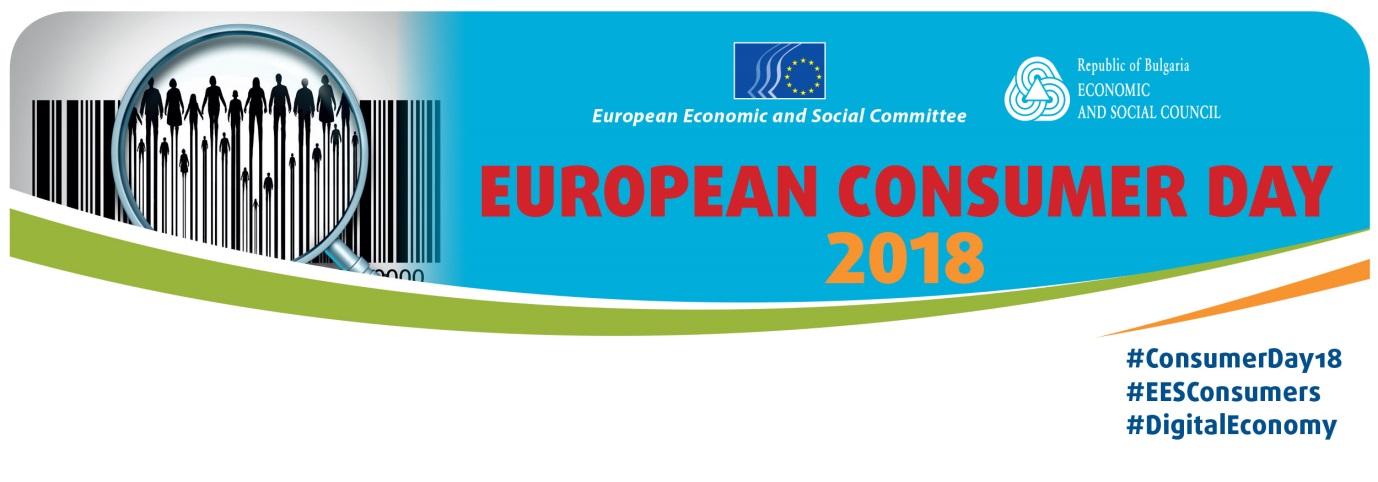 The digital economy: what deal for consumers?20 March 2018 - Sofia, BulgariaProgramme9 a.m.9.30 a.m.Registration and welcome coffee9.30 a.m.9.50 a.m.9.50 a.m.10.45 a.m.Welcome address Martin Siecker, President of the Section for the Single Market, Production and Consumption, EESC Lalko Dulevski, President of the Bulgarian Economic and Social CouncilDigital consumers: the EU visionEmil Karanikolov, Bulgarian Minister for the EconomyFrancisco Fonseca Morillo, Deputy Director-General, Directorate General for Justice & Consumers, European CommissionOpen floor discussion10.45 a.m.12 p.m.Panel 1: The digital consumer in Europe today – which threats do we face?Moderator: Milena Angelova, Member of the Employers' Group, EESCMapping digital consumer trends in Europe – Stefano da Empoli, President, I-Com – Institute for CompetitivenessOnline dispute resolution – Ignat Arsenov, Director, ECC-Net BulgariaThe impact of big data on consumer choice – Meelis Kosk, Co-founder, Big Data Scoring Open floor discussion12 p.m.1 p.m.Lunch1 p.m.2 p.m.Debate: Digital Finance – how can consumers profit?moderated by Bloomberg TV Bulgaria Georgi Atanassoff, Chairman, Bulgarian Financial Forum, representative of Better Finance for BulgariaSvetoslav Dimitrov, Non-Banking Credit Association2 p.m.3 p.m.Panel 2: Opportunities for the digital consumerModerator: Dimitar Manolov, Member of the Workers' Group, EESC The digital consumer in the age of post-mass consumption – the role of the sharing economy – Michael Kuhndt, Executive Director, Collaborating Centre on Sustainable Consumption and Production (CSCP)Digitalisation for ever better public services for consumers – Jean Eudes Moncomble, Chair Sustainability Board, European Centre of Employers and Enterprises providing Public Services and SGIs (CEEP)Fostering the power of responsible artificial intelligence – Patrick Grant, Adviser, BusinessEuropeMaking technology work for consumers – Luis Neves, Managing Director, Global e-Sustainability Initiative (GeSI)Open floor discussion3 p.m.3.15 p.m.Coffee break3.15 p.m.4.15 p.m.Closing Panel: What is the EU doing for consumers in the digital economy? Moderator: Bogomil Nikolov, Member of the Various interests' Group, EESCThe free flow of data and consumer digital rights – Eva Maydell, MEP The challenge of high-level consumer protection in the Digital Single Market – Francisco Fonseca Morillo, Deputy Director-General, Directorate General for Justice & Consumers, European CommissionThe consumer priorities of the Bulgarian Presidency, Emil Alexiev, Head of Consumer Policy Unit, Bulgarian Ministry of the Economy Open floor discussionClosing remarks:Martin Siecker, President of the Section for the Single Market, Production and Consumption, EESC